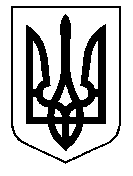 У К Р А Ї Н А Кам’янсько-Дніпровська міська радаКам’янсько-Дніпровського району Запорізької областіЧетверта сесія восьмого скликання19 вересня 2017 року           м.Кам’янка-Дніпровська                    № 11                                                                                       Про затвердження  Положення про порядок здійснення державної регуляторної політики Кам’янсько-Дніпровською міською радою  в новій редакції       Керуючись ст.25  Закону України „ Про місцеве самоврядування в Україні ”, Законом України   «Про засади державної регуляторної політики у сфері господарської діяльності» , відповідно до рішення від 19 вересня 2017 року № 10 «Про здійснення міською радою державної  регуляторної політики», розглянувши рішення засідання постійної комісії міської ради з питань соціально-економічного розвитку міста, планування бюджету, фінансів, підприємництва та торгівлі № 1 від 18 вересня 2017 року та  з метою впорядкування роботи з підготовки та прийняття регуляторних актів Кам’янсько-Дніпровською міською радою її виконавчим комітетом, міська радав и р і ш и л а :       1. Затвердити Положення про порядок здійснення державної регуляторної політики Кам’янсько-Дніпровською міською радою, що  додається.        2.  Керівникам комунальних підприємств, посадовим особам, що відповідатимуть за здійснення державної регуляторної політики в Кам’янсько – Дніпровській міській раді, забезпечити підготовку та прийняття регуляторних актів відповідно до “Положення про порядок здійснення державної  регуляторної політики Кам’янсько-Дніпровською міською радою”.      3.  Вважати таким,що втратило чинність рішення міської ради від 05 червня 2007 року № 3 “Про Положення про порядок здійснення Кам’янсько-Дніпровською міською радою державної регуляторної політики”.      4.  Контроль за виконанням цього  рішення покласти на постійну комісію міської ради з питань соціально-економічного розвитку міста, інфраструктури,  планування бюджету, фінансів, підприємництва та торгівлі.Міський голова                                                                   В.В.Антоненко  ЗАТВЕРДЖЕНО:                                                                                             рішення міської ради                                                                                             19.09.2017 року №11П О Л О Ж Е Н Н Япро порядок здійснення державної регуляторної політики Кам’янсько-Дніпровською міською радою I.Загальні положення 1.1.Положення про порядок здійснення державної регуляторної політики Кам’янсько-Дніпровською міською радою (далі -  Положення) розроблено відповідно до вимог законів України “Про засади державної регуляторної політики у сфері господарської діяльності”, „Про місцеве самоврядування в Україні”,  Постанови Кабінету Міністрів України від 11.03.2004 № 308 „Про затвердження методик проведення аналізу впливу та відстеження результативності регуляторного акта”, Регламенту роботи  виконавчого комітету Кам’янсько-Дніпровської міської ради.1.2.Положення встановлює єдині правила  для  здійснення державної регуляторної політики, єдиний  підхід до обґрунтування проектів та прийняття прозорих, ефективних та економічно доцільних регуляторних актів, а також усунення перешкод для розвитку підприємницької діяльності 1.3. Повноваження по здійсненню Кам’янсько-Дніпровською міською радою державної регуляторної політики покладено на постійну  комісію міської ради з питань соціально-економічного розвитку міста, інфраструктури, планування бюджету, фінансів, підприємництва та торгівлі (далі – відповідальна постійна комісія).1.4. В цьому Положенні основні терміни застосовуються у такому значенні: Регуляторний акт – це:	- прийнятий міською радою, нормативно-правовий акт, який або окремі положення якого спрямовані на правове регулювання господарських відносин, а також адміністративних відносин між міською радою,  та суб’єктами господарювання;	- прийнятий міською радою, інший офіційний письмовий документ, який встановлює, змінює чи скасовує норми права, застосовується неодноразово та щодо невизначеного кола осіб і який або окремі положення якого спрямовані на правове регулювання господарських відносин, а також адміністративних відносин між міською радою,  міським головою та суб’єктами господарювання, незалежно від того, чи вважається цей документ відповідно до закону, що регулює відносини у певній сфері, нормативно-правовим актом.1.5.Регуляторний орган – орган місцевого самоврядування, місцевий орган виконавчої влади, а також посадова особа органу місцевого самоврядування, якщо відповідно до законодавства ця особа має повноваження одноособово приймати регуляторні акти;- регуляторна діяльність – діяльність, спрямована на підготовку, прийняття, відстеження результативності та перегляд регуляторних актів;- відстеження результативності регуляторного акта – заходи, спрямовані на оцінку стану впровадження регуляторного акта на досягнення цим актом цілей, задекларованих при його прийнятті;- перегляд регуляторного акта – заходи, спрямовані на приведення регуляторним органом прийнятого ним регуляторного акта у відповідність з принципами державної регуляторної політики;- показники результативності регуляторного акта – показники, на підставі яких при проведенні відстеження результативності регуляторного акта здійснюється оцінка стану впровадження цього регуляторного акта та досягнення ним цілей, задекларованих при його прийнятті;- аналіз регуляторного впливу – документ, який містить обґрунтування необхідності регулювання шляхом прийняття регуляторного акта,     аналіз впливу, який справлятиме регуляторний акт на ринкове середовище, забезпечення прав та інтересів суб’єктів господарювання, громадян та держави, а також обґрунтування відповідності проекту регуляторного акта принципам державної регуляторної політики;- звіт про відстеження результативності регуляторного акта  –  документ, який містить дані про результати відстеження результативності регуляторного акта та про методи, за допомогою яких було здійснено таке відстеження;- розробник проекту регуляторного акта – відділи та управління міської ради що уповноважені розробляти, спрямовувати та координувати діяльність з розроблення проекту регуляторного акта.- відповідальний структурний підрозділ міської ради – відділ економічного розвитку, інфраструктури та інвестицій.II. Принципи державної регуляторної політики2.1.Принципами державної регуляторної політики є:	доцільність – обґрунтована необхідність державного регулювання господарських відносин з метою вирішення існуючої проблеми;	адекватність – відповідність форм та рівня державного регулювання господарських відносин потребі у вирішенні існуючої проблеми та ринковим вимогам з урахуванням усіх прийнятих альтернатив;	ефективність – забезпечення досягнення внаслідок дії регуляторного акта максимально можливих позитивних результатів за рахунок мінімально необхідних витрат ресурсів суб’єктів господарювання, громадян та держави;збалансованість – забезпечення у регуляторній діяльності балансу інтересів суб’єктів господарювання, громадян та держави;передбачуваність – послідовність регуляторної діяльності, відповідальність її цілям державної регуляторної політики, а також планам з підготовки проектів регуляторних актів, що дозволяє суб’єктам господарювання здійснювати планування їхньої діяльності;прозорість та врахування громадської думки – відкритість для фізичних та юридичних осіб, їх об’єднань дій регуляторних органів на всіх етапах їх регуляторної діяльності, обов’язковий розгляд регуляторними органами ініціатив, зауважень та пропозицій, наданих у встановленому законом порядку фізичними та юридичними особами, їх об’єднаннями, обов’язковість і своєчасність доведення прийнятих регуляторних актів до відома фізичних та юридичних осіб, їх об’єднань, інформування громадськості про  здійснення регуляторної діяльності.III. Забезпечення здійснення державної регуляторної політики3.1.Забезпечення здійснення державної регуляторної політики включає:	- встановлення єдиного підходу до підготовки аналізу регуляторного впливу та до здійснення результативності регуляторних актів;- підготовку аналізу регуляторного впливу;	- планування діяльності з підготовки проектів регуляторних актів;	- оприлюднення проектів регуляторних актів з метою одержання зауважень і пропозицій від фізичних та юридичних осіб, їх об’єднань, а також відкриті обговорення за участю представників громадськості питань, пов’язаних з регуляторною діяльністю;	- відстеження результативності регуляторних актів;	- перегляд регуляторних актів;	- систематизацію регуляторних актів;	- недопущення прийняття регуляторних актів, які є непослідовними або не узгоджуються чи дублюють діючі регуляторні акти;	- викладення положень регуляторного акта у спосіб, який є доступним та однозначним для розуміння особами, які повинні впроваджувати або виконувати вимоги цього регуляторного акта;	- оприлюднення інформації про здійснення регуляторної діяльності.IV. Планування діяльності з підготовки проектів регуляторних актів 4.1  Розробники проектів регуляторних актів (далі розробники) щорічно до 1 грудня надають відповідальному структурному підрозділу міської ради план діяльності підрозділу з підготовки проектів регуляторних актів на наступний рік, який містить:	- визначення видів і назв проектів;- цілей їх прийняття;- строків підготовки проектів;- найменування органів та підрозділів, відповідальних за розроблення проектів регуляторних актів.4.2. Відповідальний структурний підрозділ міської ради до 15 грудня складає та подає на розгляд сесії міської ради план діяльності міської ради  з підготовки проектів регуляторних актів та зміни до нього на наступний рік та надає його для оприлюднення не пізніш як у десятиденний строк після їх затвердження шляхом опублікування у друкованих засобах масової інформації міста, та/або розміщення на офіційній сторінці міської ради у мережі Інтернет.4.3.  Якщо міська рада готує або розглядає проект регуляторного  акта, який не внесений до затвердженого плану діяльності міської ради  з підготовки проектів регуляторних актів, міський голова вносить відповідні доповнення до плану не пізніше  десяти робочих днів з дня початку підготовки цього проекту регуляторного акта або з дня внесення проекту регуляторного акта на розгляд міської ради, про що видає відповідне розпорядження з послідуючим затвердженням на сесії міської ради.V. Підготовка аналізу регуляторного впливу5.1. Стосовно кожного проекту регуляторного акта його розробником готується аналіз регуляторного впливу у відповідності зі ст.8 Закону України «Про засади державної  регуляторної політики у сфері господарської діяльності», Методикою проведення аналізу впливу регуляторного акта та Методикою відстеження результативності регуляторного акта, затвердженими постановою Кабінету Міністрів України від 11.03.2004 № 308, та які є обов’язковими для застосування розробниками проектів регуляторних актів.5.2. Аналіз регуляторного впливу готується до оприлюднення проекту регуляторного акта з метою одержання зауважень та пропозицій.5.3. Аналіз регуляторного впливу підписується розробником проекту регуляторного акта , який є відповідальним за відповідний напрямок роботи.5.4. У разі внесення розробником на розгляд сесії  міської ради проекту регуляторного акта без аналізу регуляторного впливу відповідальна постійна комісія міської ради приймає рішення про направлення проекту регуляторного акта на доопрацювання розробнику, який вніс цей проект.5.5. За мотивованим поданням депутата міської ради, постійної комісії міської ради, відповідальна комісія може прийняти рішення про забезпечення підготовки експертного висновку щодо регуляторного впливу внесеного проекту регуляторного акта. У цьому разі аналіз регуляторного впливу не готується, а експертний висновок готується відповідно до вимог статті 8 цього Закону.5.6. На підставі аналізу регуляторного впливу, яким супроводжується проект регуляторного акта при його внесенні на розгляд сесії міської ради, а також експертного висновку щодо регуляторного впливу цього проекту відповідальна постійна комісія готує свої висновки про відповідальність проекту регуляторного акта вимогам статей 4 та 8 Закону України «Про засади державної регуляторної політики у сфері господарської діяльності.5.7. Порядок та строки підготовки експертних висновків щодо регуляторного впливу внесених проектів регуляторних актів встановлюється регламентам міської  ради.5.8. Внесення регуляторних актів на розгляд міської ради:5.8.1. Кожен проект  регуляторного акта, що внесений на розгляд до міської ради подається до постійної комісії з питань соціально-економічного розвитку міста, інфраструктури, планування бюджету, фінансів, підприємства та торгівлі для вивчення та надання висновків про відповідність проекту регуляторного акта вимогам статей 4 та 8 Закону України «Про засади державної регуляторної політики у сфері господарської діяльності».5.8.2. Відповідно до ст.34 Закону України «Про засади державної регуляторної політики у сфері господарської діяльності», проекти регуляторних актів міської ради  підлягають внесенню та розгляду у наступному порядку:Відповідальна постійна комісія забезпечує підготовку експертного висновку щодо регуляторного впливу внесеного проекту регуляторного акта.При представленні на пленарному засіданні сесії ради проекту регуляторного акта голова відповідальної постійної комісії доповідає висновки цієї  комісії про відповідність проекту регуляторного акта вимогам статей 4 та 8 цього Закону, а також пропозиції уповноваженого органу разом з рішенням постійної комісії щодо їх врахування.5.9. У разі внесення на розгляд сесії міської ради  проекту регуляторного акта без аналізу регуляторного впливу цей проект повертається його розробникові на доопрацювання.VI. Оприлюднення проектів регуляторних актів з метою одержаннязауважень та пропозицій6.1. Кожен проект регуляторного акта до внесення його на розгляд регуляторному органу оприлюднюється з метою одержання зауважень та пропозицій від фізичних та юридичних осіб, їх об’єднань. Для цього розробником проекту регуляторного акту надається до відповідального структурного підрозділу міської ради:	- повідомлення про оприлюднення проекту регуляторного акта;- проект регуляторного акта;- аналіз регуляторного впливу.Проект  регуляторного акта разом із відповідним аналізом регуляторного впливу оприлюднюється не пізніше п’яти робочих днів з дня оприлюднення повідомлення про оприлюднення цього проекту регуляторного акта.6.2.Повідомлення про оприлюднення проекту регуляторного акта повинно містити:- стисливий зміст проекту;- поштову та електронну, за її наявності, адресу розробнику проекту;- інформацію про спосіб оприлюднення проекту регуляторного акта та відповідного аналізу регуляторного впливу (назва друкованого засобу масової інформації та/або адреси сторінки в мережі Інтернет, де опубліковано чи розміщено проект регуляторного акта та наліз регуляторного впливу);- інформацію про строк, протягом якого приймаються зауваження та пропозиції від фізичних та юридичних осіб; 	- інформацію про спосіб надання фізичними та юридичними особами, їх об’єднаннями зауважень та пропозицій.	Строк протягом якого від фізичних та юридичних осіб, їх об’єднань приймаються зауваження та пропозиції, встановлюється розробником проекту регуляторного акта і не може бути меншим ніж один місяць та більшим ніж три місяця з дня оприлюднення проекту регуляторного акта та відповідного аналізу регуляторного впливу.6.3.Відділ організаційної та інформаційної роботи міської ради забезпечує оприлюднення наданої розробником інформації, згідно п. 6.1. Положення у друкованих засобах масової інформації міста, та/або на офіційному веб-сайті  міської ради у мережі Інтернет.VII. Прийняття регуляторних актів органами та посадовими особамимісцевого самоврядування7.1. Регуляторний акт не може бути прийнятий, якщо наявна хоча б одна з таких обставин:	- відсутній аналіз регуляторного впливу;	- проект регуляторного акта не був оприлюднений.7.2. У разі виявлення будь-якої з цих обставин орган чи посадова особа місцевого самоврядування має право вжити передбачених законодавством заходів для припинення виявлений порушень, у тому числі відповідно до закону скасувати або зупинити дію регуляторного акта, прийнятого з порушеннями.VIII. Офіційне оприлюднення регуляторних актів8.1.Регуляторні акти, прийняті міською радою офіційно оприлюднюються в друкованих засобах масової інформації міста, та/або на офіційному веб - сайті  міської ради у мережі Інтернет, не пізніш як у десятиденний строк після їх прийняття та підписання.IХ. Відстеження результативності регуляторних актів9.1. Стосовно кожного регуляторного акта послідовно здійснюється базове, повторне та періодичне відстеження його результативності. Відстеження результативності регуляторного акта включає:	- виконання заходів з відстеження результативності;	- підготовку та оприлюднення звіту про відстеження результативності.Для відстеження результативності регуляторних актів можуть бути використані статистичні дані та дані наукових досліджень і соціологічних опитувань.9.2. Базове відстеження результативності регуляторного акта здійснюється до дня набрання чинності цим регуляторним актом або набрання чинності більшістю його положень але не пізніше дня, з якого починається проведення повторного відстеження результативності цього акта.9.3. Повторне відстеження результативності регуляторного акта здійснюється через рік з дня набрання ним чинності або набрання чинності більшістю його положень, але не пізніше двох років з дня набрання чинності цим актом або більшістю його положень, якщо рішенням регуляторного органу, який прийняв цей регуляторний акт, не встановлено більш ранній строк.9.4. Періодичне відстеження результативності регуляторного акта здійснюється раз на кожні три роки починаючи з дня закінчення заходів з повторного відстеження результативності цього акта.9.5. Якщо строк дії регуляторного акта, встановлений при його прийнятті, є меншим ніж один рік, періодичні відстеження його результативності не здійснюються, а повторне відстеження результативності здійснюється за три місяця до дня визначеного строку, але не пізніше для закінчення визначеного строку.9.6. Виконання заходів з відстеження результативності регуляторного акта забезпечується розробником цього регуляторного акту. Строк виконання заходів з відстеження результативності регуляторного акта не може бути більшим ніж сорок п’ять днів.9.7. Розробник регуляторного акта готує звіт про відстеження результативності цього регуляторного акта, який повинен бути підписаний  керівником підрозділу, який відповідний  за напрямок роботи та надає його до відповідального структурного підрозділу міської ради згідно з пунктами 9.2, 9.3., 9.4. 9.8. Порядок проведення відстеження результативності регуляторних актів здійснюється у відповідності до Методики проведення аналізу впливу регуляторного акта та Методики відстеження результативності регуляторного акта, затверджених Постановою Кабінету Міністрів України від 11.03.2004 № 308, які є обов’язковими для застосування регуляторними органами.Х. Перегляд регуляторних актів10.1. Перегляд регуляторного акта здійснюється:- на підставі аналізу звіту про відстеження результативності цього регуляторного акта;- за ініціативою регуляторного органу, який прийняв відповідний регуляторний акт;- в інших випадках, передбачених Конституцією України та чинним законодавством України.ХI. Відповідальність за порушення порядку регуляторної діяльності11.1.Посадові особи органів місцевого самоврядування, винні у порушені порядку регуляторної діяльності, встановленого даним  Положенням, Законом України «Про засади державної регуляторної політики в сфері господарської діяльності» притягуються до дисциплінарної відповідальності відповідно до закону.Cекретар міської ради                                                  		Д.Л. Тягун